Unabhängige Multiauskunftei-Schnittstelle mit skalierbarer Risikomanagement-Software verknüpft – weitere Datenquellen und interne Informationen anbindbarCreditreform Boniversum auf der DMEXCO:Neue Datenmanagement-Plattform „CUBE“ für Digital CommerceNeuss, 13. August 2018 – Die Creditreform Boniversum GmbH (www.boniversum.de) bietet Verbraucherinformationen und integrierte Risikomanagementlösungen für die kreditgebende Wirtschaft wie Versandhändler, Online-Shops, Banken und viele mehr. Auf der „DMEXCO 2018“ in Köln stellt das Unternehmen am 12. und 13. September in Halle 7 am Stand C036 seine neue SaaS-Lösung „CUBE“ vor. Diese Cloud-basierte Plattform für ganzheitliches Datenmanagement vereint eine unabhängige Multiauskunftei-Schnittstelle mit einer skalierbaren Risikomanagement-Software und ermöglicht die Anbindung verschiedener Daten. „CUBE“ unterstützt somit automatisierte, vernetzte Prozesse und wirkt beispielsweise den im Digital Commerce zunehmenden Betrugsformen wie Identitätsdiebstahl entgegen.Schnell Entscheidungen auf der richtigen Datenbasis treffen – dies ermöglicht Boniversum. Mit „CUBE“ steht Unternehmen eine modulare Lösung zur Prozesssteuerung und Entscheidungsfindung zur Verfügung. Die Features reichen von Adress-, Identitäts- und Bonitätsprüfung über Velocity-, IBAN- und FinTech-Checks bis hin zu Warenkorbprüfung, Limitmanagement, Compliance-Checks und vielem mehr. Neben den verschiedenen Boniversum-Services sind externe Datenquellen sowie unternehmenseigene Informationen zu Produkten, Zahlungserfahrungen, Betrugsindikatoren, historische Antragsdaten und Matching-Listen integrierbar. Die Zuschaltung der externen Daten erfolgt bedarfsgerecht, d.h., nur wenn diese zur Entscheidungsfindung erforderlich sind. Online-Betrug im Digital Commerce nimmt neue Formen anDie einzelnen „CUBE“-Module und -Logiken sind an die jeweiligen Branchen- sowie Unternehmensspezifika anpassbar und richten sich nach den Entwicklungen, die der digitale Wandel mit sich bringt. „Im Digital Commerce sind kreditgebende Unternehmen zunehmend mit neuen Herausforderungen wie zum Beispiel Identitätsbetrug konfrontiert. Die Betrüger bedienen sich dabei unter anderem an öffentlich zugänglichen Daten wie z. B. von Landtagsabgeordneten, Uni-Professoren etc. Auch können Daten im Darknet erworben werden: diese reichen von Log-in-Daten über Adressen bis hin zu Konto- und Kreditkartendaten“, erklärt Ralf Zirbes, Geschäftsführer der Creditreform Boniversum GmbH. „Der Händler hat in der Regel einen finanziellen Schaden – die Ware ist weg und es entstehen Kosten für Inkasso“, ergänzt Zirbes.Mit „CUBE“ können Händler Forderungsverluste durch Zahlungsausfälle oder Betrug minimieren. Sie können beispielsweise in Echtzeit prüfen, ob bei einer Bestellung ein Betrugsfall vorliegen könnte. Dazu werden entsprechende Mustererkennungen bzw. Plausibilitätsprüfungen durchgeführt. Die Plattform ermöglicht außerdem die individuelle Kreditlimitsteuerung und die Steuerung von Zahlarten sowie Reporting, Monitoring und Analysen. Dabei werden nationale und internationale Bonitätsinformationen bereitgestellt.Diese und weitere Lösungen unter dem Motto „#MyPassion4Data“ (Twitter-Kanal vor und während der Messe: https://twitter.com/MyPassion4Data) stellt Boniversum gemeinsam mit den Partnern microm, CrefoPay und Digitalraum auf der DMEXCO vor. Am Gemeinschaftsstand C036 in Halle 7 dreht sich alles rund um Data Intelligence, Payment, Website Analyzing und Risk Solutions für die digitale Welt. Weitere Informationen zu „CUBE“ unter: https://www.boniversum.de/loesungen/cube-modulare-entscheidungsplattform/ Zeichenzahl: 3.625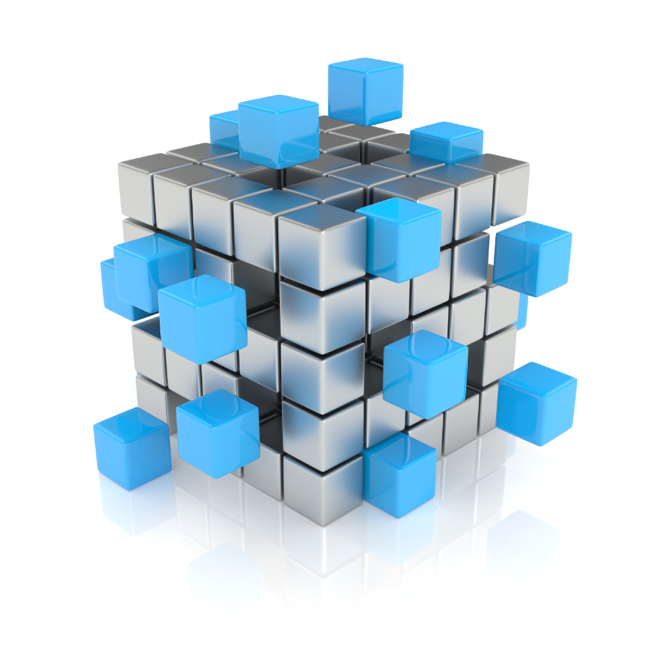 Creditreform Boniversum mit neuer Datenmanagement-Plattform „CUBE“ auf der DMEXCO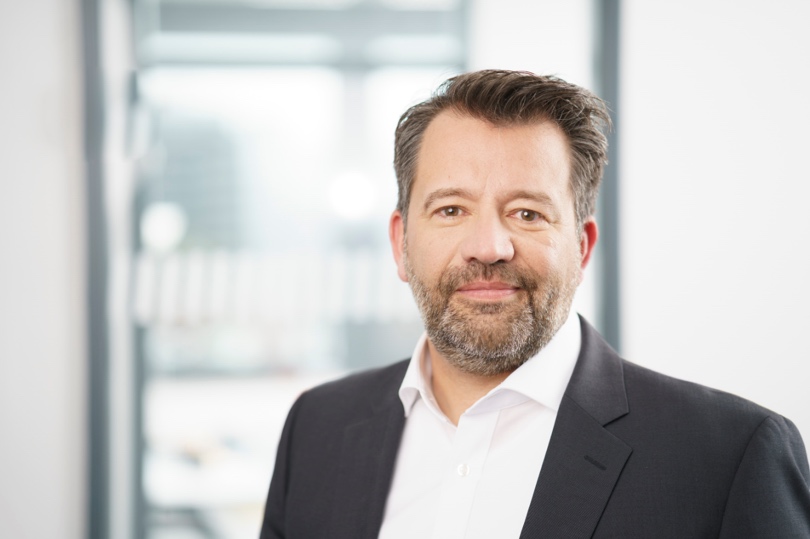 Ralf Zirbes, Geschäftsführer der Creditreform Boniversum GmbHKurzporträt Creditreform Boniversum GmbH:Die Creditreform Boniversum GmbH (Boniversum) ist einer der führenden Anbieter von Bonitätsinformationen über Privatpersonen in Deutschland. Boniversum wurde 1997 gegründet und ist ein Unternehmen der Creditreform Gruppe. Das Unternehmen bietet Verbraucherinformationen und integrierte Risikomanagementlösungen für die kreditgebende Wirtschaft wie Versandhändler, Online-Shops, Touristikunternehmen, Banken, Versicherungen, Wohnungsgesellschaften und viele mehr. Regelmäßig veröffentlicht Boniversum in Zusammenarbeit mit renommierten Partnern und Instituten umfangreiche Studien und Umfragen, um Trends frühzeitig vorherzusehen und Veränderungen im Verbraucher- bzw. Schuldnerverhalten oder in der Kreditaffinität sicher zu prognostizieren. www.boniversum.deWeitere Informationen:Creditreform Boniversum GmbH
Hellersbergstraße 11
41460 NeussAnsprechpartner:Aleksandra Gulba-Presseabteilung-Tel.: +49 (0) 2131-109-5103E-Mail: a.gulba@boniversum.dewww.boniversum.dePR-Agentur:
punctum pr-agentur GmbH
Neuer Zollhof 3
40221 Düsseldorf

Ansprechpartner:
Ulrike Peter-Geschäftsführerin-
Tel.: +49 (0) 211-9717977-0E-Mail: pr@punctum-pr.dewww.punctum-pr.de